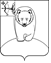 ДУМА АФАНАСЬЕВСКОГО МУНИЦИПАЛЬНОГО ОКРУГА КИРОВСКОЙ ОБЛАСТИПЕРВОГО СОЗЫВАР Е Ш Е Н И Е29.05.2024                                                                                       №  18/6   пгт АфанасьевоВ соответствии со статьёй 40 Федерального закона от 06.10.2003 № 131-ФЗ «Об общих принципах организации местного самоуправления в Российской Федерации», Федеральным законом от 25.12.2008 № 273-ФЗ «О противодействии коррупции», статьями 28, 32 Устава муниципального образования Афанасьевский муниципальный округ Кировской области, Дума Афанасьевского муниципального округа РЕШИЛА:            1. Внести в Положение о статусе депутата, выборного должностного лица местного самоуправления муниципального образования Афанасьевский муниципальный округ Кировской области следующие изменения:           1.1 В статье 3 «Ограничения и запреты депутата, выборного должностного лица»:1.1.1. В абзаце втором части 1 слова «если иное не предусмотрено действующим законодательством» заменить на «если иное не предусмотрено Федеральным законом от 06.10.2003 № 131-ФЗ «Об общих принципах организации местного самоуправления в Российской Федерации».1.1.2. В пункте 1 части 3.1 слова «аппарате избирательной комиссии муниципального образования» исключить.1.1.3. В пункте 2 части 3.1 слова «аппарате избирательной комиссии округа» исключить.1.1.4. В абзаце 1 части 3.2 слова «аппарате избирательной комиссии муниципального образования Кировской области» исключить.1.2. Статью 3 дополнить частью 3.3 следующего содержания:«Депутат, член выборного органа местного самоуправления, выборное должностное лицо местного самоуправления, иное лицо, замещающее муниципальную должность, освобождаются от ответственности за несоблюдение ограничений и запретов, требований о предотвращении или об урегулировании конфликта интересов и неисполнение обязанностей, установленных Федеральным законом № 131-ФЗ от 06.10.2003 и другими федеральными законами в целях противодействия коррупции, в случае, если несоблюдение таких ограничений, запретов и требований, а также неисполнение таких обязанностей признается следствием не зависящих от указанных лиц обстоятельств в порядке, предусмотренном частями 3 - 6 статьи 13 Федерального закона от 25 декабря 2008 года N 273-ФЗ «О противодействии коррупции».1.3.  В части 4.1 статьи 4 «Представление сведений о доходах, расходах, имуществе и обязательствах имущественного характера» слова «проведённой в соответствии с частью 4 настоящего Положения» исключить.2. Настоящее постановление вступает в силу со дня его официального опубликования.О внесении изменений в решение Думы Афанасьевского муниципального округа от 18.11.2022 № 3/27Председатель Думы Афанасьевского муниципального округа Глава Афанасьевского муниципального округаВ.Н. ХаринаЕ.М. Белёва